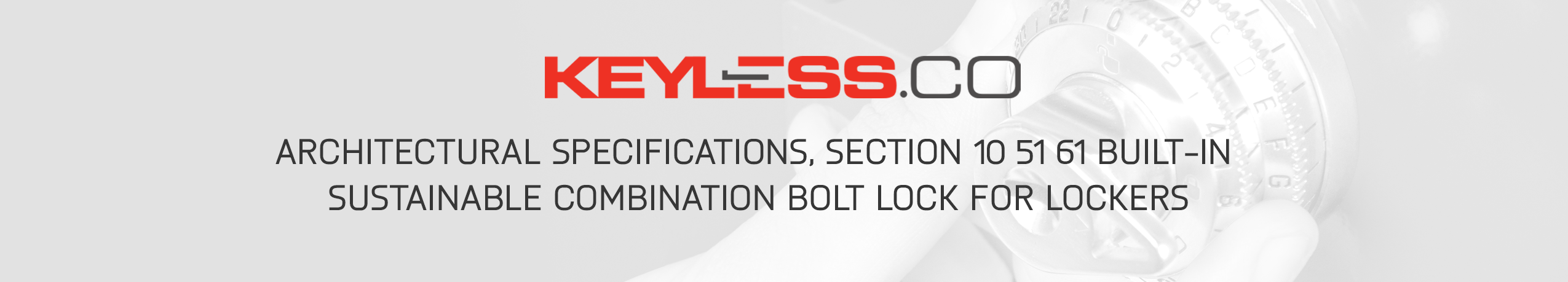 PART 1 – GENERALSUMMARYBuilt-in combination locks that can be factory installed on wood, glass, plastic and metal lockers or field installed on pre-existing or new lockers. Field installed locks can be part of a complete construction project or can be purchased directly by the owner and installed by the building maintenance staff.Section includes:Built-in, sustainable combination locks to be [factory installed on lockers.] [Field installed on existing lockers.] [Field installed on lockers specified in other sections.]Related sections:[Section 10 51 13 –Metal Lockers] [Section 10 51 26 – Plastic Lockers] [Section 10 51 43 – Wire Mesh Storage Lockers]: [Lockers to receive built-in combination locks].1.2 SUBMITTALSProvide in accordance with Section 01 33 00 – Submittal Procedures:Product data for locks.Installation instructions.User and manager instructions.PART 2 – PRODUCTS2.1 ACCEPTABLE MANUFACTURERS KEYLESS.CO, LLC1825 W Walnut Hill Lane, Suite 102Irving, TX 75038, USAPhone: 972.331.2770info@keyless.co, www.keyless.coSubstitutions: Not permitted.Requests to use equivalent products of other manufacturers shall be submitted in accordance with Section 01 63 00 – Product Substitution Procedures.2.2 SUSTAINABLE COMBINATION BOLT LOCKSType: Model KEYLESS360 in Satin Nickel finish as manufactured by KEYLESS.CO, LLC.Environmentally friendly with no batteries or electrical components.5-year replacement warranty.Easy keyless operation.Maintenance free with no parts to replace or operating cost. High security and tamper-proof with knob break-away feature and patented manager access reset capability.Unique manager key override that does not reset user’s code.Quick and easy manager lock reset from front.Non-slip, ergonomic knob that serves as a pull.Water resistant and dust proof design.Optional matching ADA compliant lock version requiring less than 5 lbs. of force with no pinching or twisting of wrist to operate.For right and left locker door swing.No management tools or software required.Assign or shared use.Mounting: Concealed in wood, plastic, glass or metal locker doors 1mm-25mm thick.Operation: One handed, grip-and-pull operation. Locks/unlocks with any user selected 2 digit code. Lock operated by 90 degree right hand turn of the knob or lever. Device is not battery operated to prevent generating ongoing maintenance cost. Does not require power, combination management system or license to operate.PART 3 – EXECUTION3.1 INSTALLATIONLocks shall be installed in accordance with lock manufacturer’s instructions.Include the following paragraph if locks are to be factory installed on lockers prior to delivery to site.Factory install built-in combination locks on lockers as part of [Section 10 51 13 – Metal Lockers] [Section 10 51 26 - Plastic Lockers] [Section 10 51 43 – Wire Mesh Storage Lockers] [Section ______________________ –______________________].Include the following paragraph if locks are to be field installed in pre-existing or new lockers.Field install built-in combination locks in [existing lockers.] [New lockers specified in [Section 10 51 13 – Metal Lockers] [Section 10 51 26 - Plastic Lockers] [Section ______________________ –______________________].After installation, operate each lock to ensure proper operation. Correct deficiencies and adjust for smooth operation.Demonstrate to Owner’s representative:Use of lock combinations and supervisory access with master key.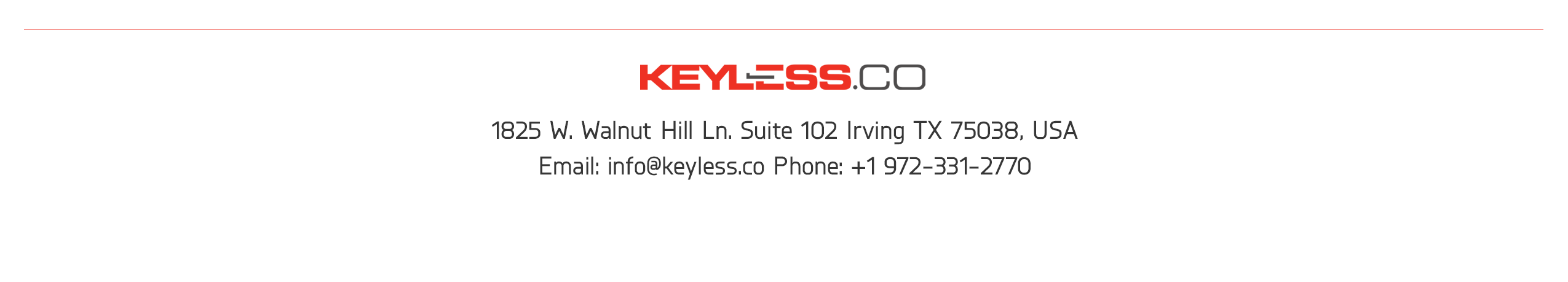 